FTESA PËR OFERTËSeksioni 1.  Autoriteti Shitës1.1	Emri dhe adresa e autoritetit shitësEmri 	Shpresa Breçani, Administratore Falimentimi e shoqërisë “Volalba” shpk, shoqëri në falimentimAdresa		Rruga “Panorama”, Pallati “Sara-El”, shk 1, Pranë Hipotekës, TiranëTel/Fax		Cel 0682094103E-mail			brecanishpresa@gmail.comFaqja e Internetit	www.albanianbis.com1.2	Lloji i autoritetit kontraktor:Seksioni 2               Objekti i kontratës2.1	Lloji i KontratësPërshkrim i shkurtër i objektit të shitjesVolalba shpkShitje e:Pasuri Nr. 173/12, ZK. 1020, Vol. 3, fq.156, 14.000 m2, e llojit Karriera me çmim shitje 560,000 Lekë.Pasuri Nr. 170/35, ZK. 1020,  Vol 3, fq. 229, 22.371 m2, e llojit Arë me çmim shitje 1,342,260 Lekë.Pasuri Nr. 170/29, ZK. 1020, Vol 3, fq. 196, 9.000 m2, e llojit Arë me çmim shitje  540,000 Lekë.Pasuri Nr. 170/28, ZK. 1020, Vol 3, fq. 195, 7.200 m2 e llojit Arë me çmim shitje 432,000 LekëPasuri Nr. 170/21, ZK. 1020, Vol 3, fq. 27, 2.135 m2, e llojit Arë me çmim shitje 138,900 Lekë.Pasuri Nr. 170/20, ZK. 1020, Vol 3, fq. 26, 2312 m2, e llojit Arë me çmim shitje 138,720  Lekë.Pasuri Nr. 170/19, ZK. 1020,  Vol 1, fq. 7, 10.700 m2, e llojit Arë me çmim shitje 642,000 LekëPasuri Nr. 170/16, ZK. 1020, Vol 2, fq. 35, 2.569 m2, e llojit Karriera me çmim shitje 102,760 Lekë.Pasuri Nr. 170/14, ZK. 1020, Vol 2, fq. 245, 2.000 m2, e llojit Arë me çmim shitje 120,000 Lekë.Pasuri Nr. 170/13, ZK. 1020, Vol2, fq. 244, 3.000 m2, e llojit Arë me çmim shitje 180,000 Lekë.Pasuri Nr. 170/12, ZK. 1020, Vol 3, fq 13, 2.000 m2, e llojit Arë me çmim shitje 120,000 Lekë.Pasuri Nr. 169/49, ZK. 1020,  Vol 3, fq 150, 2.000 m2, e llojit Karriera me çmim shitje 80,000 Lekë.Pasuri Nr. 169/51, ZK. 1020,  Vol 3, fq 154, 52.000 m2, e llojit Karriera me çmim shitje 2,080,000 Lekë.Pasuri Nr. 169/46, ZK. 1020,  Vol 2, fq 23, 5.312 m2, e llojit Karriera me çmim shitje 212,480 Lekë.Pasuri nr. 181/52, ZK. 1020,  Vol 3, fq 159, 1.600 m2, e llojit Karriera me çmim shitje 1,475,090 Lekë.Pasuri Nr. 245/22, ZK. 1582, Vertetim nga dokumenti hipotekor me Nr.208, date 05.10.2000, 1.000 m2, e llojit Truall dhe Ndertese (Stacioni i Pompave )  me çmim shitje 736,875 LekëPër informacion më të detajuar mund të informoheni në faqet zyrtare web www.albanianbis.com, Seksioni 3             Procedura3.1	Lloji i procedurës:E hapur 			Me përzgjedhje të blerësve		Me negocim 	X										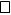 3.2	Kriteret e përzgjedhjes së fituesit:  
A) çmimi më i lartë i ofruar3.3	Afati kohor për dorëzimin e ofertave ose kërkesave për pjesëmarrje:Data	22/09/2022 (dd/mm/vvvv) Ora: 16:00Vendi:	Rruga “Panorama ”, Pallati “Sara-El”, shk 1, Pranë Hipotekës, Tiranë3.4	Afati kohor për hapjen e ofertave ose kërkesave për pjesëmarrje:Data	22/09/2022 (dd/mm/vvvv) Ora: 16:00Vendi:	Rruga “Panorama ”, Pallati “Sara-El”, shk 1, Pranë Hipotekës, Tiranë3.5	Gjuha (-ët) për hartimin e ofertave ose kërkesave për pjesëmarrje:Seksioni 4                    Informacione plotësuese4.1	Dokumenta me pagesë (i zbatueshëm vetëm për procedurat që nuk zhvillohen me mjete elektronike):Nëse PoData e shpërndarjes së këtij njoftimi	12.09.2022Institucion qëndrorInstitucion i pavarurNjësie qeverisjes vendore TjetërXObjekteShërbimeMallra	XShqipXAnglishtTjetër_____________________________________________JoXMonedha_________Çmimi_______